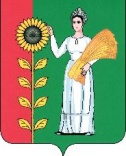 ПОСТАНОВЛЕНИЕАДМИНИСТРАЦИИ ДОБРИНСКОГО МУНИЦИПАЛЬНОГО РАЙОНА ЛИПЕЦКОЙ ОБЛАСТИп. Добринка   31.10.2022г. 	                                                                            № _1089        О внесении  изменений в постановление      администрации Добринского муниципального района       от 25.05.2021г. №365 «Об утверждении      муниципальной программы «Профилактика      экстремизма на территории Добринского      муниципального района»            В целях обеспечения увязки  стратегического и бюджетного планирования, в соответствии с  постановлением администрации Добринского  муниципального района от 27 сентября 2018г. №780 «Об утверждении Порядка разработки, реализации и проведения оценки эффективности муниципальных программ  Добринского муниципального района Липецкой  области» (с учетом изменений), руководствуясь Уставом Добринского муниципального  района, администрация Добринского муниципального района,ПОСТАНОВЛЯЕТ:         1.Внести  изменения  в постановление  администрации Добринского муниципального района  от 25.05.2021г.№ 365 "Об утверждении  муниципальной программы "Профилактика экстремизма на территории Добринского муниципального района" согласно приложению (прилагается).        2.Опубликовать настоящее постановление в районной газете "Добринские вести" и  разместить на официальном сайте администрации муниципального района в сети Интернет.       3.Контроль за исполнением настоящего постановления возложить на заместителя  главы администрации муниципального района Малыхина О.Н.   И.о. главы администрации Добринского   муниципального района                                                                  В.А.ПровоторовЗимин Игорь Иванович21754	                                                                                                 Приложение                                                                     к постановлению администрации                                                                            Добринского  муниципального района                                                        от 31.10.2022г.   №1089Изменения  в муниципальную  программу « Профилактика экстремизма на территории Добринского муниципального  района»     1.В паспорте  муниципальной программы:     1.1.позицию «Сроки  и этапы  реализации  муниципальной программы» изложить      в новой редакции:1.2.позицию «Параметры финансового  обеспечения, в том числе по годам  реализации»  изложить в новой  редакции:  1.3.позицию «Ожидаемые результаты  реализации  муниципальной программы»  изложить  в новой  редакции:    2.В паспорте  подпрограммы «Комплексные  мероприятия по профилактике      экстремизма    среди населения» муниципальной программы  «Профилактика  экстремизма на территории Добринского муниципального района»:         2.1. позицию «Этапы  и сроки реализации  подпрограммы» изложить в новой редакции:         2.2. позицию «Параметры финансового  обеспечения, в том числе по годам реализации» изложить в новой редакции:          2.3.позицию «Ожидаемые результаты  реализации  подпрограммы» изложить в      новой  редакции:3.Приложение к  муниципальной программе «Профилактика экстремизма на            территории Добринского муниципального района»  изложить в новой редакции          (прилагается)                                                                                                                                                                                                         Приложение                                                                                                                                                                                       к муниципальной программе «Профилактика  экстремизма  на территории Добринского муниципального района»Сведения о целях, задачах,  индикаторах, показателях, ресурсном обеспечении  в разрезе источников финансирования муниципальной программы «Профилактика экстремизма на территории Добринского муниципального района»Сроки и этапы реализации муниципальной программы2021-2025годыПараметры  финансового  обеспечения, в том числе по годам  реализацииОбщий объем финансового обеспечения-150 000руб., в том числе по годам:2021 год- 30 000 руб.;2022 год- 30 000 руб.;2023 год- 30000  руб.;2024 год -30 000 руб.;2025 год- 30 000 руб.;объем ассигнований бюджета района –150 000 руб., в том числе по годам:2021 год- 30 000 руб.;2022 год- 30 000 руб.;2023 год- 30000  руб.;2024 год -30 000 руб.;2025 год- 30 000 руб.;Ожидаемые результаты реализации муниципальной программы-создание комплексной  системы мер безопасности по противодействию и профилактике экстремизма на территории муниципального района;-увеличение количества мероприятий пропагандистской направленности в сфере антиэкстремистской деятельности  до 2025 года -12единицЭтапы и сроки реализации подпрограммы2021-2025годы, отдельные  этапы не выделяютсяПараметры  финансового  обеспечения, в том числе по годам  реализацииОбщий объем финансового обеспечения-150 000руб., в том числе по годам:2021 год- 30 000 руб.;2022 год- 30 000 руб.;2023 год- 30000  руб.;2024 год -30 000 руб.;2025 год- 30 000 руб.;объем ассигнований бюджета района –150 000 руб., в том числе по годам:2021 год- 30 000 руб.;2022 год- 30 000 руб.;2023 год- 30000  руб.;2024 год -30 000 руб.;2025 год- 30 000 руб.;Ожидаемые результаты реализации муниципальной  подпрограммы1.Количество  мероприятий пропагандистской направленности в сфере антиэкстремистской деятельности до 2025года-12 ед.2.Количество проведенных межведомственных антиэкстремистских учений и тренировок, в которых принимают участие органы местного самоуправления Добринского  муниципального района до 2025года -5 ед.3.Повышение уровня организованности, бдительности  населения района и противодействие экстремистской угрозе до 100%Наименование целей, индикаторов, задач, 1  показателей, подпрограмм, основных мероприятий, мероприятий приоритетных (региональных) проектов, мероприятий, финансирование которых осуществляется с привлечением субсидий, иных межбюджетных трансфертов из федерального и областного бюджетовОтветственный исполнитель, соисполнитель Ответственный исполнитель, соисполнитель Источники ресурсного обеспеченияИсточники ресурсного обеспеченияИсточники ресурсного обеспеченияЕдиница измеренияЕдиница измеренияЗначения индикаторов, показателей и объемов финансированияЗначения индикаторов, показателей и объемов финансированияЗначения индикаторов, показателей и объемов финансированияЗначения индикаторов, показателей и объемов финансированияЗначения индикаторов, показателей и объемов финансированияЗначения индикаторов, показателей и объемов финансированияЗначения индикаторов, показателей и объемов финансированияЗначения индикаторов, показателей и объемов финансированияЗначения индикаторов, показателей и объемов финансированияНаименование целей, индикаторов, задач, 1  показателей, подпрограмм, основных мероприятий, мероприятий приоритетных (региональных) проектов, мероприятий, финансирование которых осуществляется с привлечением субсидий, иных межбюджетных трансфертов из федерального и областного бюджетовОтветственный исполнитель, соисполнитель Ответственный исполнитель, соисполнитель Источники ресурсного обеспеченияИсточники ресурсного обеспеченияИсточники ресурсного обеспеченияЕдиница измеренияЕдиница измерения2021 год2021 год2021 год2021 год2022  год2022  год2023  год2024  год2025 год12233444455678Цель  муниципальной программы: Предупреждение, выявление  и последующее устранение причин и условий, способствующих осуществлению экстремистской деятельности на территории Добринского муниципального районаЦель  муниципальной программы: Предупреждение, выявление  и последующее устранение причин и условий, способствующих осуществлению экстремистской деятельности на территории Добринского муниципального районаЦель  муниципальной программы: Предупреждение, выявление  и последующее устранение причин и условий, способствующих осуществлению экстремистской деятельности на территории Добринского муниципального районаЦель  муниципальной программы: Предупреждение, выявление  и последующее устранение причин и условий, способствующих осуществлению экстремистской деятельности на территории Добринского муниципального районаЦель  муниципальной программы: Предупреждение, выявление  и последующее устранение причин и условий, способствующих осуществлению экстремистской деятельности на территории Добринского муниципального районаЦель  муниципальной программы: Предупреждение, выявление  и последующее устранение причин и условий, способствующих осуществлению экстремистской деятельности на территории Добринского муниципального районаЦель  муниципальной программы: Предупреждение, выявление  и последующее устранение причин и условий, способствующих осуществлению экстремистской деятельности на территории Добринского муниципального районаЦель  муниципальной программы: Предупреждение, выявление  и последующее устранение причин и условий, способствующих осуществлению экстремистской деятельности на территории Добринского муниципального районаЦель  муниципальной программы: Предупреждение, выявление  и последующее устранение причин и условий, способствующих осуществлению экстремистской деятельности на территории Добринского муниципального районаЦель  муниципальной программы: Предупреждение, выявление  и последующее устранение причин и условий, способствующих осуществлению экстремистской деятельности на территории Добринского муниципального районаЦель  муниципальной программы: Предупреждение, выявление  и последующее устранение причин и условий, способствующих осуществлению экстремистской деятельности на территории Добринского муниципального районаЦель  муниципальной программы: Предупреждение, выявление  и последующее устранение причин и условий, способствующих осуществлению экстремистской деятельности на территории Добринского муниципального районаЦель  муниципальной программы: Предупреждение, выявление  и последующее устранение причин и условий, способствующих осуществлению экстремистской деятельности на территории Добринского муниципального районаЦель  муниципальной программы: Предупреждение, выявление  и последующее устранение причин и условий, способствующих осуществлению экстремистской деятельности на территории Добринского муниципального районаЦель  муниципальной программы: Предупреждение, выявление  и последующее устранение причин и условий, способствующих осуществлению экстремистской деятельности на территории Добринского муниципального районаЦель  муниципальной программы: Предупреждение, выявление  и последующее устранение причин и условий, способствующих осуществлению экстремистской деятельности на территории Добринского муниципального районаЦель  муниципальной программы: Предупреждение, выявление  и последующее устранение причин и условий, способствующих осуществлению экстремистской деятельности на территории Добринского муниципального районаИндикатор  1                                                                                    Удовлетворенность населения деятельностью органов местного самоуправления по профилактике и противодействию экстремизмуОтдел организационно-кадровой работы администрации Добринского муниципального районаОтдел организационно-кадровой работы администрации Добринского муниципального районаОтдел организационно-кадровой работы администрации Добринского муниципального района  %  %99999999100100100100100Задача   муниципальной программы:  Осуществление мероприятий по профилактике экстремизма в сферах межнациональных и межрелигиозных отношений, образования, культуры, физической  культуры, спорта, в социальной, молодежной и информационной политики, в сфере обеспечения общественного порядкаЗадача   муниципальной программы:  Осуществление мероприятий по профилактике экстремизма в сферах межнациональных и межрелигиозных отношений, образования, культуры, физической  культуры, спорта, в социальной, молодежной и информационной политики, в сфере обеспечения общественного порядкаЗадача   муниципальной программы:  Осуществление мероприятий по профилактике экстремизма в сферах межнациональных и межрелигиозных отношений, образования, культуры, физической  культуры, спорта, в социальной, молодежной и информационной политики, в сфере обеспечения общественного порядкаЗадача   муниципальной программы:  Осуществление мероприятий по профилактике экстремизма в сферах межнациональных и межрелигиозных отношений, образования, культуры, физической  культуры, спорта, в социальной, молодежной и информационной политики, в сфере обеспечения общественного порядкаЗадача   муниципальной программы:  Осуществление мероприятий по профилактике экстремизма в сферах межнациональных и межрелигиозных отношений, образования, культуры, физической  культуры, спорта, в социальной, молодежной и информационной политики, в сфере обеспечения общественного порядкаЗадача   муниципальной программы:  Осуществление мероприятий по профилактике экстремизма в сферах межнациональных и межрелигиозных отношений, образования, культуры, физической  культуры, спорта, в социальной, молодежной и информационной политики, в сфере обеспечения общественного порядкаЗадача   муниципальной программы:  Осуществление мероприятий по профилактике экстремизма в сферах межнациональных и межрелигиозных отношений, образования, культуры, физической  культуры, спорта, в социальной, молодежной и информационной политики, в сфере обеспечения общественного порядкаЗадача   муниципальной программы:  Осуществление мероприятий по профилактике экстремизма в сферах межнациональных и межрелигиозных отношений, образования, культуры, физической  культуры, спорта, в социальной, молодежной и информационной политики, в сфере обеспечения общественного порядкаЗадача   муниципальной программы:  Осуществление мероприятий по профилактике экстремизма в сферах межнациональных и межрелигиозных отношений, образования, культуры, физической  культуры, спорта, в социальной, молодежной и информационной политики, в сфере обеспечения общественного порядкаЗадача   муниципальной программы:  Осуществление мероприятий по профилактике экстремизма в сферах межнациональных и межрелигиозных отношений, образования, культуры, физической  культуры, спорта, в социальной, молодежной и информационной политики, в сфере обеспечения общественного порядкаЗадача   муниципальной программы:  Осуществление мероприятий по профилактике экстремизма в сферах межнациональных и межрелигиозных отношений, образования, культуры, физической  культуры, спорта, в социальной, молодежной и информационной политики, в сфере обеспечения общественного порядкаЗадача   муниципальной программы:  Осуществление мероприятий по профилактике экстремизма в сферах межнациональных и межрелигиозных отношений, образования, культуры, физической  культуры, спорта, в социальной, молодежной и информационной политики, в сфере обеспечения общественного порядкаЗадача   муниципальной программы:  Осуществление мероприятий по профилактике экстремизма в сферах межнациональных и межрелигиозных отношений, образования, культуры, физической  культуры, спорта, в социальной, молодежной и информационной политики, в сфере обеспечения общественного порядкаЗадача   муниципальной программы:  Осуществление мероприятий по профилактике экстремизма в сферах межнациональных и межрелигиозных отношений, образования, культуры, физической  культуры, спорта, в социальной, молодежной и информационной политики, в сфере обеспечения общественного порядкаЗадача   муниципальной программы:  Осуществление мероприятий по профилактике экстремизма в сферах межнациональных и межрелигиозных отношений, образования, культуры, физической  культуры, спорта, в социальной, молодежной и информационной политики, в сфере обеспечения общественного порядкаЗадача   муниципальной программы:  Осуществление мероприятий по профилактике экстремизма в сферах межнациональных и межрелигиозных отношений, образования, культуры, физической  культуры, спорта, в социальной, молодежной и информационной политики, в сфере обеспечения общественного порядкаЗадача   муниципальной программы:  Осуществление мероприятий по профилактике экстремизма в сферах межнациональных и межрелигиозных отношений, образования, культуры, физической  культуры, спорта, в социальной, молодежной и информационной политики, в сфере обеспечения общественного порядкаПоказатель 1 задачи 1 муниципальной программы                       Количество мероприятий пропагандистской направленности в сфере антиэкстремистской деятельностиОтдел организационно-кадровой работы администрации Добринского муниципального районаОтдел организационно-кадровой работы администрации Добринского муниципального районаОтдел организационно-кадровой работы администрации Добринского муниципального районаед.ед.ед.ед.446681012Подпрограммы 1: «Комплексные   мероприятия  по профилактике экстремизма среди населения»Подпрограммы 1: «Комплексные   мероприятия  по профилактике экстремизма среди населения»Подпрограммы 1: «Комплексные   мероприятия  по профилактике экстремизма среди населения»Подпрограммы 1: «Комплексные   мероприятия  по профилактике экстремизма среди населения»Подпрограммы 1: «Комплексные   мероприятия  по профилактике экстремизма среди населения»Подпрограммы 1: «Комплексные   мероприятия  по профилактике экстремизма среди населения»Подпрограммы 1: «Комплексные   мероприятия  по профилактике экстремизма среди населения»Подпрограммы 1: «Комплексные   мероприятия  по профилактике экстремизма среди населения»Подпрограммы 1: «Комплексные   мероприятия  по профилактике экстремизма среди населения»Подпрограммы 1: «Комплексные   мероприятия  по профилактике экстремизма среди населения»Подпрограммы 1: «Комплексные   мероприятия  по профилактике экстремизма среди населения»Подпрограммы 1: «Комплексные   мероприятия  по профилактике экстремизма среди населения»Подпрограммы 1: «Комплексные   мероприятия  по профилактике экстремизма среди населения»Подпрограммы 1: «Комплексные   мероприятия  по профилактике экстремизма среди населения»Подпрограммы 1: «Комплексные   мероприятия  по профилактике экстремизма среди населения»Подпрограммы 1: «Комплексные   мероприятия  по профилактике экстремизма среди населения»Подпрограммы 1: «Комплексные   мероприятия  по профилактике экстремизма среди населения»Задача 1 Подпрограммы1:Проведение пропагандистской  работы, направленной на вскрытие сущности и разъяснение общественной опасности экстремизмаЗадача 1 Подпрограммы1:Проведение пропагандистской  работы, направленной на вскрытие сущности и разъяснение общественной опасности экстремизмаЗадача 1 Подпрограммы1:Проведение пропагандистской  работы, направленной на вскрытие сущности и разъяснение общественной опасности экстремизмаЗадача 1 Подпрограммы1:Проведение пропагандистской  работы, направленной на вскрытие сущности и разъяснение общественной опасности экстремизмаЗадача 1 Подпрограммы1:Проведение пропагандистской  работы, направленной на вскрытие сущности и разъяснение общественной опасности экстремизмаЗадача 1 Подпрограммы1:Проведение пропагандистской  работы, направленной на вскрытие сущности и разъяснение общественной опасности экстремизмаЗадача 1 Подпрограммы1:Проведение пропагандистской  работы, направленной на вскрытие сущности и разъяснение общественной опасности экстремизмаЗадача 1 Подпрограммы1:Проведение пропагандистской  работы, направленной на вскрытие сущности и разъяснение общественной опасности экстремизмаЗадача 1 Подпрограммы1:Проведение пропагандистской  работы, направленной на вскрытие сущности и разъяснение общественной опасности экстремизмаЗадача 1 Подпрограммы1:Проведение пропагандистской  работы, направленной на вскрытие сущности и разъяснение общественной опасности экстремизмаЗадача 1 Подпрограммы1:Проведение пропагандистской  работы, направленной на вскрытие сущности и разъяснение общественной опасности экстремизмаЗадача 1 Подпрограммы1:Проведение пропагандистской  работы, направленной на вскрытие сущности и разъяснение общественной опасности экстремизмаЗадача 1 Подпрограммы1:Проведение пропагандистской  работы, направленной на вскрытие сущности и разъяснение общественной опасности экстремизмаЗадача 1 Подпрограммы1:Проведение пропагандистской  работы, направленной на вскрытие сущности и разъяснение общественной опасности экстремизмаЗадача 1 Подпрограммы1:Проведение пропагандистской  работы, направленной на вскрытие сущности и разъяснение общественной опасности экстремизмаЗадача 1 Подпрограммы1:Проведение пропагандистской  работы, направленной на вскрытие сущности и разъяснение общественной опасности экстремизмаЗадача 1 Подпрограммы1:Проведение пропагандистской  работы, направленной на вскрытие сущности и разъяснение общественной опасности экстремизмаПоказатель 1 задачи 1 подпрограммы 1                                                Количество информационно-разъяснительных мероприятий пропагандистской направленности в сфере антиэкстремистской деятельностиПоказатель 1 задачи 1 подпрограммы 1                                                Количество информационно-разъяснительных мероприятий пропагандистской направленности в сфере антиэкстремистской деятельностиОтдел организационно-кадровой работы администрации Добринского муниципального районаОтдел организационно-кадровой работы администрации Добринского муниципального районаОтдел организационно-кадровой работы администрации Добринского муниципального районаед.ед.4466881012Основное мероприятие 1 задачи 1 подпрограммы  1                        Подготовка населения Добринского муниципального района к защите от экстремистских  проявленийОсновное мероприятие 1 задачи 1 подпрограммы  1                        Подготовка населения Добринского муниципального района к защите от экстремистских  проявленийОтдел организационно-кадровой работы администрации Добринского муниципального районаОтдел организационно-кадровой работы администрации Добринского муниципального районаОтдел организационно-кадровой работы администрации Добринского муниципального районаВсегоВсего руб. руб. руб.10 000,00 10 000,00 10 000,00   10 000,00     10 000,00         10 000,00   10 000,00   Основное мероприятие 1 задачи 1 подпрограммы  1                        Подготовка населения Добринского муниципального района к защите от экстремистских  проявленийОсновное мероприятие 1 задачи 1 подпрограммы  1                        Подготовка населения Добринского муниципального района к защите от экстремистских  проявленийОтдел организационно-кадровой работы администрации Добринского муниципального районаОтдел организационно-кадровой работы администрации Добринского муниципального районаОтдел организационно-кадровой работы администрации Добринского муниципального районабюджет районабюджет района руб. руб. руб. 10 000,00  10 000,00 10 000,00   10 000,00       10 000,00             10 000,00    10 000,00   Задача 2 Подпрограммы 1: Повышение уровня межведомственного взаимодействия в профилактике экстремизмаЗадача 2 Подпрограммы 1: Повышение уровня межведомственного взаимодействия в профилактике экстремизмаЗадача 2 Подпрограммы 1: Повышение уровня межведомственного взаимодействия в профилактике экстремизмаЗадача 2 Подпрограммы 1: Повышение уровня межведомственного взаимодействия в профилактике экстремизмаЗадача 2 Подпрограммы 1: Повышение уровня межведомственного взаимодействия в профилактике экстремизмаЗадача 2 Подпрограммы 1: Повышение уровня межведомственного взаимодействия в профилактике экстремизмаЗадача 2 Подпрограммы 1: Повышение уровня межведомственного взаимодействия в профилактике экстремизмаЗадача 2 Подпрограммы 1: Повышение уровня межведомственного взаимодействия в профилактике экстремизмаЗадача 2 Подпрограммы 1: Повышение уровня межведомственного взаимодействия в профилактике экстремизмаЗадача 2 Подпрограммы 1: Повышение уровня межведомственного взаимодействия в профилактике экстремизмаЗадача 2 Подпрограммы 1: Повышение уровня межведомственного взаимодействия в профилактике экстремизмаЗадача 2 Подпрограммы 1: Повышение уровня межведомственного взаимодействия в профилактике экстремизмаЗадача 2 Подпрограммы 1: Повышение уровня межведомственного взаимодействия в профилактике экстремизмаЗадача 2 Подпрограммы 1: Повышение уровня межведомственного взаимодействия в профилактике экстремизмаЗадача 2 Подпрограммы 1: Повышение уровня межведомственного взаимодействия в профилактике экстремизмаЗадача 2 Подпрограммы 1: Повышение уровня межведомственного взаимодействия в профилактике экстремизмаЗадача 2 Подпрограммы 1: Повышение уровня межведомственного взаимодействия в профилактике экстремизмаПоказатель 1 задачи 2 подпрограммы  1  Количество проведенных межведомственных антитеррористических учений и тренировок, в которых принимают участие органы местного самоуправления Добринского муниципального районаОтдел культуры, спорта, молодежной и социальной  политики администрации  районаОтдел культуры, спорта, молодежной и социальной  политики администрации  районаОтдел культуры, спорта, молодежной и социальной  политики администрации  районаОтдел культуры, спорта, молодежной и социальной  политики администрации  районаед.ед.ед.ед.1111111Основное  мероприятие 2 задачи 2 подпрограммы 1     Подготовка населения и органов  местного самоуправления Добринского  муниципального района от экстремистских проявлений Отдел культуры, спорта, молодежной и социальной  политики администрации  районаОтдел культуры, спорта, молодежной и социальной  политики администрации  районаОтдел культуры, спорта, молодежной и социальной  политики администрации  районаОтдел культуры, спорта, молодежной и социальной  политики администрации  районаВсегоруб.руб.руб.руб.20 000,0020 000,0020 000,0020 000,0020 000,0020 000,0020 000,00Основное  мероприятие 2 задачи 2 подпрограммы 1     Подготовка населения и органов  местного самоуправления Добринского  муниципального района от экстремистских проявлений Отдел культуры, спорта, молодежной и социальной  политики администрации  районаОтдел культуры, спорта, молодежной и социальной  политики администрации  районаОтдел культуры, спорта, молодежной и социальной  политики администрации  районаОтдел культуры, спорта, молодежной и социальной  политики администрации  районабюджет районаруб.руб.руб.руб.20 000,0020 000,0020 000,0020 000,0020 000,0020 000,0020 000,00Итого по подпрограмме 1Отдел организационно-кадровой работы администрации Добринского муниципального районаОтдел организационно-кадровой работы администрации Добринского муниципального районаОтдел организационно-кадровой работы администрации Добринского муниципального районаОтдел организационно-кадровой работы администрации Добринского муниципального районаВсего руб. руб. руб. руб.10 000,0010 000,0010 000,0010 000,0010 000,0010 000,0010 000,00Отдел организационно-кадровой работы администрации Добринского муниципального районаОтдел организационно-кадровой работы администрации Добринского муниципального районаОтдел организационно-кадровой работы администрации Добринского муниципального районаОтдел организационно-кадровой работы администрации Добринского муниципального районабюджет районаруб.руб.руб.руб.10 000,0010 000,0010 000,0010 000,0010 000,00 10 000,0010 000,00Отдел культуры, спорта, молодежной и социальной  политики администрации  районаОтдел культуры, спорта, молодежной и социальной  политики администрации  районаОтдел культуры, спорта, молодежной и социальной  политики администрации  районаОтдел культуры, спорта, молодежной и социальной  политики администрации  районаВсегоруб.руб.руб.руб.20 000,0020 000,0020 000,0020 000,0020 000,0020 000, 0020 000,00Отдел культуры, спорта, молодежной и социальной  политики администрации  районаОтдел культуры, спорта, молодежной и социальной  политики администрации  районаОтдел культуры, спорта, молодежной и социальной  политики администрации  районаОтдел культуры, спорта, молодежной и социальной  политики администрации  районабюджет районаруб.руб.руб.руб.20 000,0020 000,0020 000,0020 000,0020 000,0020 000,0020 000,00Всего по муниципальной программевсегоруб.руб.руб.руб.30 000,0030 000,0030 000,0030 000,0030 000,0030 000,0030 000,00Всего по муниципальной программебюджет районаруб.руб.руб.руб.30 000,0030 000,0030 000,0030 000,0030 000,0030 000,0030 000,00